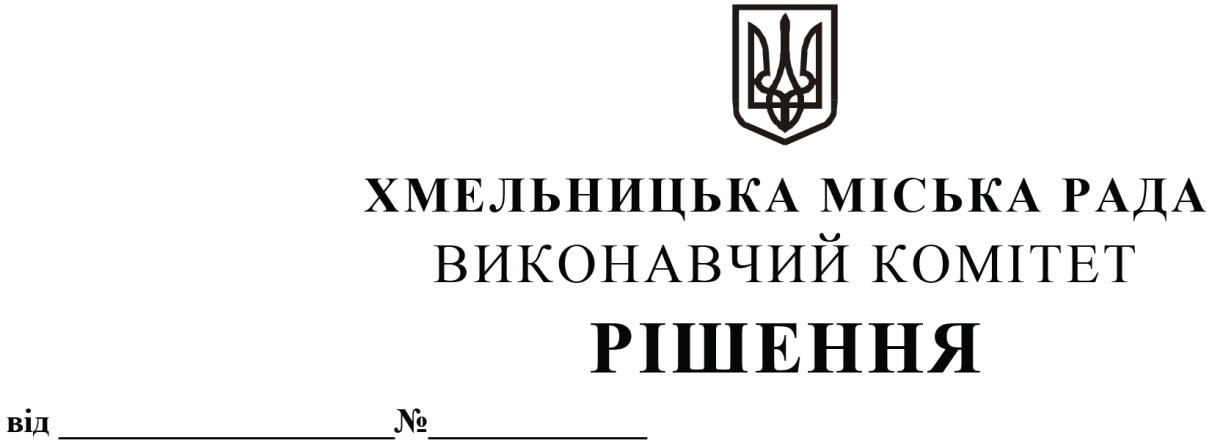 Про    створення   комісії     з     питань      безоплатної  приймання-передачі      зі спільної      власності    територіальних громад           сіл,       селищ,         міста Деражнянського району Хмельницької області     у    комунальну       власність         Хмельницької   міської  територіальної    громади  Богдановецького  навчально-виховного комплексу «Загальноосвітняшкола І-ІІ ступенів – дошкільного навчального закладу (ясла-садок)»          Розглянувши клопотання Департаменту освіти та науки Хмельницької міської ради, на виконання  рішення  двадцять  дев’ятої  сесії Хмельницької  міської  ради  від   23.12.2020 № 112 «Про надання згоди на прийняття зі  спільної власності територіальних громад  сіл, селищ, міста Деражнянського району Хмельницької області у комунальну власність Хмельницької міської територіальної громади закладів освіти», керуючись рішенням сорок другої сесії міської ради  від 17.09.2014 № 17 «Про затвердження порядку подання та розгляду пропозицій щодо передачі об’єктів в комунальну власність міста та утворення і роботи комісії з питань передачі об’єктів в комунальну власність міста», Законом України «Про місцеве самоврядування в Україні», Законом України «Про передачу об’єктів права державної та комунальної власності», виконавчий комітет міської радиВИРІШИВ:1. Створити комісію з питань безоплатної приймання-передачі зі спільної власності  територіальних громад сіл, селищ, міста Деражнянського району Хмельницької області у комунальну власність Хмельницької міської територіальної громади Богдановецького навчально-виховного комплексу «Загальноосвітня школа І-ІІ ступенів – дошкільного навчального закладу (ясла-садок)», об’єктів нерухомості, що належать до закладу освіти, а також закріпленого за ним індивідуально визначеного майна, у складі згідно з додатком.         2. Контроль за виконанням рішення покласти на заступника міського голови            М. Кривака та Департамент освіти та науки Хмельницької міської ради.Міський голова                                                                                                   О. СИМЧИШИН                                                                                Додаток до рішення виконавчого комітетувід 28.01.2021 № 47Складкомісії з питань безоплатної приймання-передачі зі спільної власності  територіальних громад сіл, селищ, міста Деражнянського району Хмельницької області у комунальну власність Хмельницької міської територіальної громади Богдановецького навчально-виховного комплексу «Загальноосвітня школа І-ІІ ступенів – дошкільного навчального закладу (ясла-садок)», об’єктів нерухомості, що належать до закладу освіти, а також закріпленого за ним індивідуально визначеного майна Голова комісії:Кривак Михайло Михайлович                       заступник міського голови.Заступник голови комісії:Балабуст Надія Юріївна                                 в. о. директора Департаменту освіти та науки                                                                          Хмельницької міської ради.Члени комісії:                                                                            
Войталюк Алла Анатоліївна                           депутат  Хмельницької міської ради                                                                            (за згодою);Діденко Микола Павлович                              староста сіл Масівці, Богданівці, Березове; Конорева Олена Володимирівна                    головний економіст бюджетного відділу                                                                            фінансового управління Хмельницької                                                                            міської ради;Кумарьова Оксана Миколаївна                      завідувач служби бухгалтерського обліку,                                                                             планування та звітності Департаменту освіти                                                                           та науки Хмельницької міської ради;Кшемінська Валентина Степанівна               головний спеціаліст відділу оренди та                                                                            приватизації комунального майна управління                                                                           житлової політики і майна Хмельницької                                                                            міської ради;Римар Юлія Станіславівна                              головний юрисконсульт Департаменту освіти                                                                            та науки Хмельницької міської ради;Руденко Володимир Володимирович            директор Богдановецького навчально-                                                                                              виховного комплексу «Загальноосвітня                                                                            школа І-ІІ ступенів – дошкільного                                                                            навчального закладу (ясла-садок)».Керуючий справами виконавчого комітету                                                                                         Ю. САБІЙВ.о. директора Департаменту                                                                            Н. БАЛАБУСТ